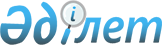 Об отмене некоторых решений Аркалыкского городского маслихатаРешение маслихата города Аркалыка Костанайской области от 5 октября 2023 года № 48
      В соответствии с пунктом 5 статьи 7 Закона Республики "О местном государственном управлении и самоуправлении в Республике Казахстан" Аркалыкский городской маслихат РЕШИЛ:
      1. Отменить некоторые решения Аркалыкского городского маслихата, согласно приложению к настоящему решению.
      2. Настоящее решение вводится в действие по истечении десяти календарных дней после дня его первого официального опубликования. Перечень отмененных решений Аркалыкского городского маслихата
      1) Решение маслихата от 20 мая 2021 года № 34 "Об утверждении Правил проведения раздельных сходов местного сообщества и количественного состава представителей жителей сел для участия в сходе местного сообщества Молодежного сельского округа города Аркалыка Костанайской области;
      2) решение маслихата от 2 июля 2021 года № 44 "Об утверждении Правил проведения раздельных сходов местного сообщества и количественного состава представителей жителей сел для участия в сходе местного сообщества Родинского сельского округа города Аркалыка Костанайской области";
      3) решение маслихата от 4 февраля 2022 года № 95 "О внесении изменений в решение маслихата от 20 мая 2021 года № 34 "Об утверждении Правил проведения раздельных сходов местного сообщества и количественного состава представителей жителей сел для участия в сходе местного сообщества Молодежного сельского округа города Аркалыка Костанайской области";
      4) решение маслихата от 12 апреля 2022 года № 110 "О внесении изменений в решение маслихата от 2 июля 2021 года № 44 "Об утверждении Правил проведения раздельных сходов местного сообщества и количественного состава представителей жителей сел для участия в сходе местного сообщества Родинского сельского округа города Аркалыка Костанайской области";
      5) решение маслихата от 6 сентября 2022 года № 142 "Об утверждении Правил проведения раздельных сходов местного сообщества и количественного состава представителей жителей села для участия в сходе местного сообщества села Ангарское города Аркалыка Костанайской области";
      6) решение маслихата от 6 сентября 2022 года № 143 "Об утверждении Правил проведения раздельных сходов местного сообщества и количественного состава представителей жителей села для участия в сходе местного сообщества села Восточное города Аркалыка Костанайской области";
      7) решение маслихата от 6 сентября 2022 года № 144 "Об утверждении Правил проведения раздельных сходов местного сообщества и количественного состава представителей жителей села для участия в сходе местного сообщества села Екидин города Аркалыка Костанайской области";
      8) решение маслихата от 6 сентября 2022 года № 145 "Об утверждении Правил проведения раздельных сходов местного сообщества и количественного состава представителей жителей села для участия в сходе местного сообщества села Жалгызтал города Аркалыка Костанайской области";
      9) решение маслихата от 6 сентября 2022 года № 146 "Об утверждении Правил проведения раздельных сходов местного сообщества и количественного состава представителей жителей села для участия в сходе местного сообщества села Жанакала города Аркалыка Костанайской области";
      10) решение маслихата от 6 сентября 2022 года № 147 "Об утверждении Правил проведения раздельных сходов местного сообщества и количественного состава представителей жителей села для участия в сходе местного сообщества села Коктау города Аркалыка Костанайской области";
      11) решение маслихата от 6 сентября 2022 года № 148 "Об утверждении Правил проведения раздельных сходов местного сообщества и количественного состава представителей жителей сел для участия в сходе местного сообщества Каиндинского сельского округа города Аркалыка Костанайской области";
      12) решение маслихата от 6 сентября 2022 года № 149 "Об утверждении Правил проведения раздельных сходов местного сообщества и количественного состава представителей жителей села для участия в сходе местного сообщества села Уштобе города Аркалыка Костанайской области";
      13) решение маслихата от 6 сентября 2022 года № 150 "Об утверждении Правил проведения раздельных сходов местного сообщества и количественного состава представителей жителей села для участия в сходе местного сообщества села Фурманово города Аркалыка Костанайской области";
      14) решение маслихата от 6 сентября 2022 года № 151 "Об утверждении Правил проведения раздельных сходов местного сообщества и количественного состава представителей жителей села для участия в сходе местного сообщества села Целинный города Аркалыка Костанайской области";
      15) решение маслихата от 6 сентября 2022 года № 152 "О внесении изменений в решение маслихата от 2 июля 2021 года № 44 "Об утверждении Правил проведения раздельных сходов местного сообщества и количественного состава представителей жителей сел для участия в сходе местного сообщества Родинского сельского округа города Аркалыка Костанайской области";
      16) решение маслихата от 10 октября 2022 года № 161 "О внесении изменений в решение маслихата от 20 мая 2021 года № 34 "Об утверждении Правил проведения раздельных сходов местного сообщества и количественного состава представителей жителей сел для участия в сходе местного сообщества Молодежного сельского округа города Аркалыка Костанайской области";
      17) решение маслихата от 17 мая 2023 года № 30 "Об утверждении Правил проведения раздельных сходов местного сообщества и количественного состава представителей жителей сел для участия в сходе местного сообщества Ашутастинского сельского округа города Аркалыка Костанайской области".
					© 2012. РГП на ПХВ «Институт законодательства и правовой информации Республики Казахстан» Министерства юстиции Республики Казахстан
				
      Председатель Аркалыкского городского маслихата 

Г. Елтебаева
Приложениек решению маслихатаот 5 октября№ 48